Obec Kájov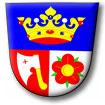 Kájovská 100382 21 KájovPřihláška na Kájovskou pouť konanou ve dnech 12. 10. 2024 a 13. 10. 2024…………………………………………………………………………………………………jméno, příjmení nebo název firmy + IČ …………………………………………………………………………………………………adresa nebo sídlo firmy včetně PSČ …………………………………………………………………………………………………telefon, e-mailová adresa …………………………………………………………………………………………………přesný sortiment – všechny druhy Stánek………………………………………………………………………………………… délka stánku v metrech (max. 6 m)	šířka stánku v metrech (max. 3 m) Vyplňte, pokud auto požadujete u stánku! Auto……………………………………………………………………………………………..délka auta v metrech 			šířka auta v metrech Obec Kájov si vyhrazuje právo o rozhodnutí, zda bude zájemci prodej povolen a kde bude stánek umístěn. Prodejce bude po uzávěrce přihlášek (31. 7. 2024) o rozhodnutí vyrozuměn a v případě účasti bude vyzván k úhradě vyměřeného poplatku.Svým podpisem souhlasím s podmínkami ke stánkovému prodeji o Kájovské pouti v Kájově v roce 2024, které jsou součástí přihlášky. …………………………………………datum, podpisPříloha: živnostenské oprávnění 					